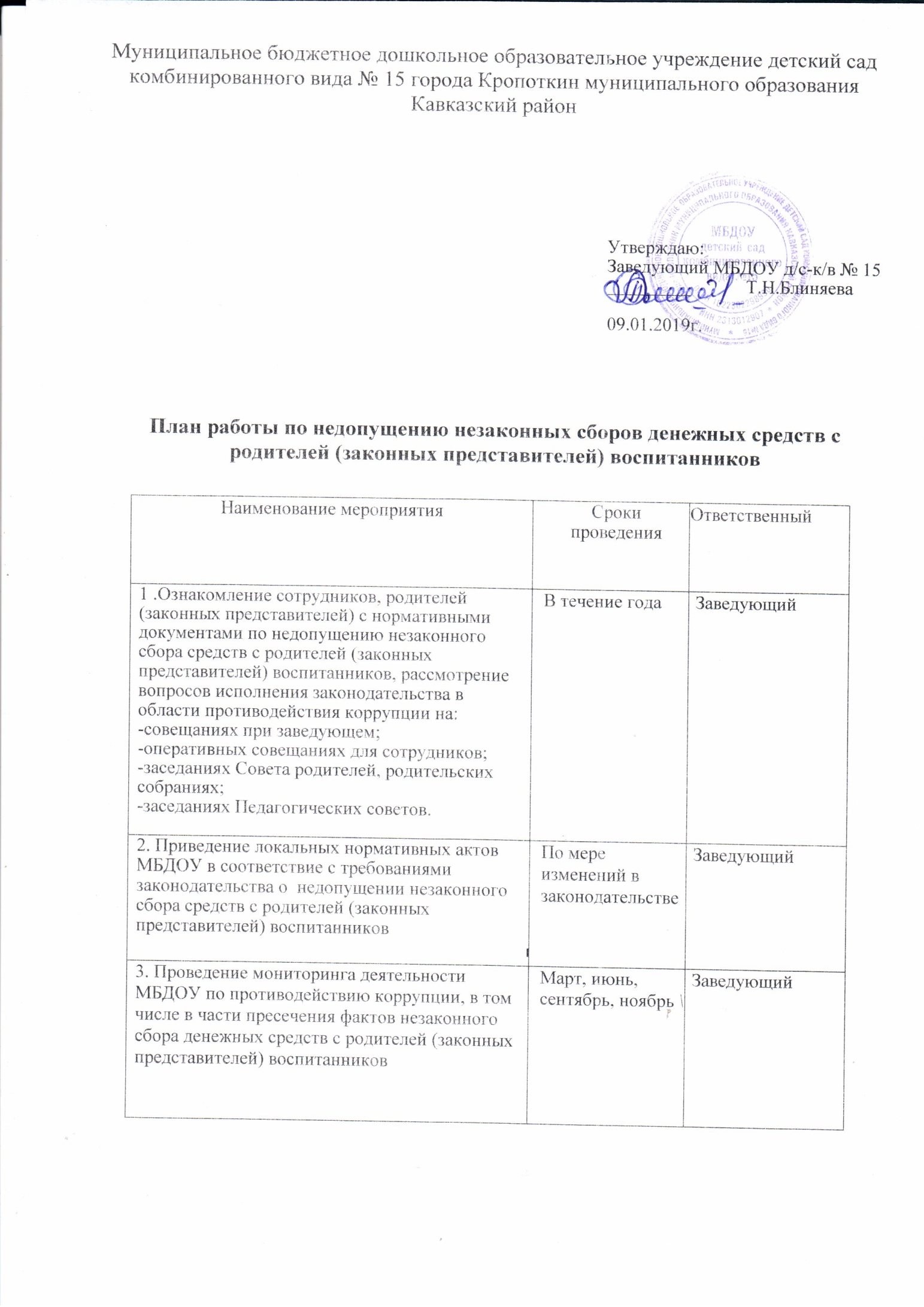 4.Обеспечение соблюдения прав всех участников образовательного процесса (в том числе права добровольности пожертвования.)ПостоянноЗаведующий5. Проведение общих родительских собраний, заседаний родительского комитета по рассмотрению вопроса добровольных сборов денежных или имущественных средств с родителей(законных представителей) воспитанников. Сентябрь, апрельПредседатель Совета родителей, заведующий6.Зачисление денежных средств (добровольных пожертвований) от родителей (законных представителей) осуществляется только согласно квитанциям на лицевой счет МБДОУ:№ 4070181000З493000256Тип средств: 20.02.02По мере поступленияЗаведующий7. Использование пожертвованного имущества по определенному назначению и обособленному учету или в соответствии  с назначением имуществаПостоянноЗаведующий, завхоз 8. Контроль:организация платных дополнительныхобразовательных услуг в МБДОУ;Поступление и расходование денежных средств;соблюдение прав всех участников образовательного процесса;недопущение фактов неправомерного взимания денежных средств с родителей (законных представителей).ПостоянноЗаведующий, старший воспитатель.9. Рассмотрение обращений, жалоб, уведомлений о фактах незаконного сбора средств с родителей (законных представителей) воспитанников.По факту  уведомленийЗаведующий10. Проведение служебных проверок по фактам обращений лиц в отношении незаконного сбора денежных средств с родителей (законных представителей) воспитанников.По факту обращенийЗаведующий11. Обеспечение открытости информации о телефонах, Интернет-сайтов, позволяющих участникам образовательного процесса сообщить об известных им фактах незаконного сбора денежных средств с родителей ( законных представителей) воспитанников.ПостоянноЗаведующий,старший воспитатель.12. Размещение на официальном Интернет-сайте МБДОУ, стендах, в родительских уголках:локальных нормативных актов о недопущении незаконного сбора средств с родителей  (законных представителей) воспитанников;телефонов « Горячей линии» по вопросам незаконных сборов денежных средств;отчеты о поступлении и расходовании добровольных пожертвований и целевых взносов;публичного отчета об образовательной финансово- хозяйственной деятельности;информации по организации платных дополнительных образовательных услуг;информации о проведенном анкетировании и результаты анкетирования по вопросам привлечения родительских средств.В течение годаЗаведующий,старший воспитатель13. Проведение анкетирования родителей по вопросам привлечения и расходования добровольных пожертвований и целевых взносов. Март, июнь, сентябрь, ноябрьСтарший воспитатель14. Проведение опроса родителей (законных представителей) воспитанников с целью определения степени их удовлетворенности работой МБДОУ, качеством предоставляемых образовательных услуг, в том числе платныхИюньСтарший воспитатель15. Изготовление и распространение памяток для родителей по вопросам незаконного сбора денежных средств. В течение годаСтарший воспитатель